ИНФОРМАЦИОННОЕ СООБЩЕНИЕо транспортном средстве, переданном на хранениена специализированную стоянку	Администрация города Ульяновска сообщает об эвакуации транспортного средства марки ФОРД государственный регистрационный знак: О599ЕМ73 расположенного по адресу: г.Ульяновск, ул.Архитектора Шодэ, д.6, в связи с тем, что указанное транспортное средство имеет признаки брошенного, бесхозяйного, разукомплектованного, передано на хранение на специализированную стоянку.	Процедура эвакуации проведена   соответствии  с  Порядком выявления, эвакуации и хранения брошенных, бесхозяйных, разукомплектованных   транспортных средств на территории муниципального образования «город Ульяновск», утверждённым постановлением администрации города Ульяновска от 19.06.2017 № 1505.Транспортное средство передано на хранение на специализированную стоянку.	Телефон для справок: 8 (8422) 41-06-96.	Адрес: 432000, г. Ульяновск, ул. Кузнецова, д 7.«12» марта 2024 года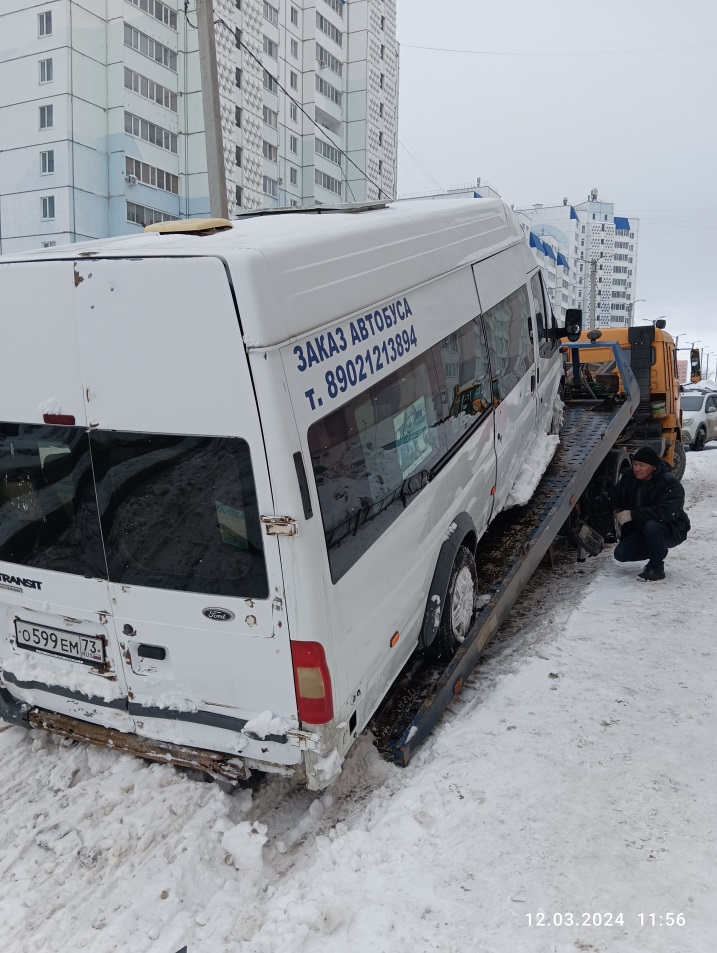 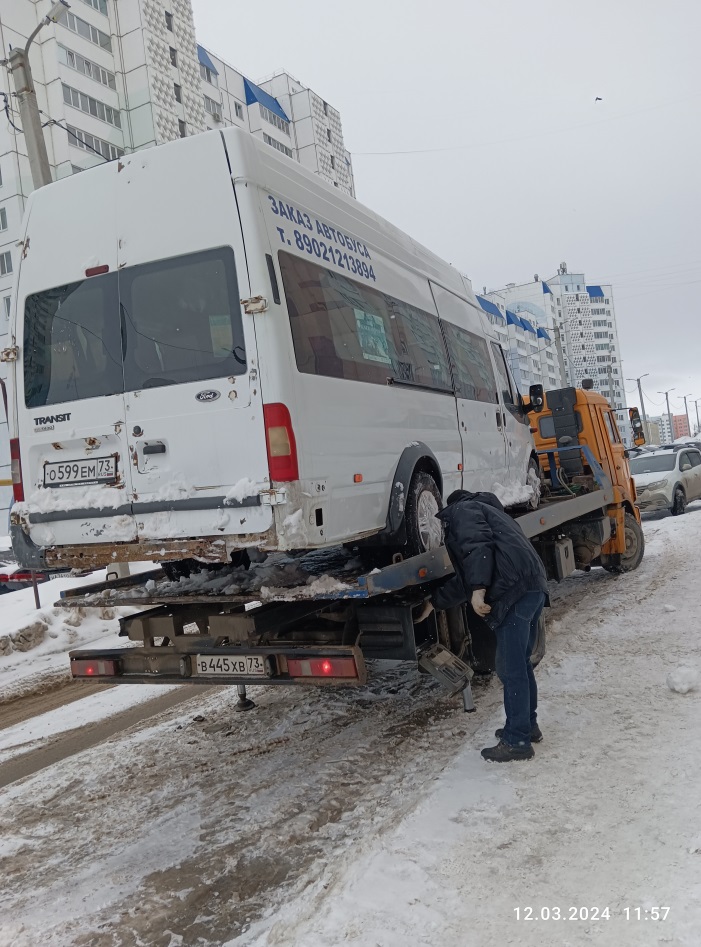 